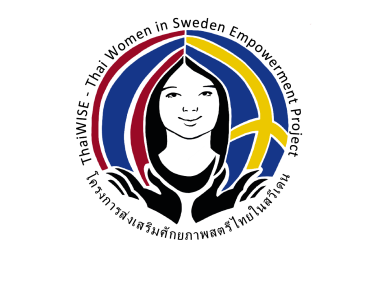 โครงการไทยไวส์หลักสูตรสัมมนานวดไทยออนไลน์เวลาหัวข้อวิทยากรวันอาทิตย์ที่ 15 พฤศจิกายน -- ความรู้พื้นฐานวันอาทิตย์ที่ 15 พฤศจิกายน -- ความรู้พื้นฐานวันอาทิตย์ที่ 15 พฤศจิกายน -- ความรู้พื้นฐาน11:00 - 11:10แนะนำกิจกรรมคุณปนัดดา ชั่งมณี11:10 - 11:30นวดไทย กับ Thaimassageกรณีศึกษาจากร้านนวดไทย มัลเมอคุณ สุวรรณี ตุ่นมี น้อง11:30 - 11:45ธุรกิจนวดไทยอย่างมีจรรยาบรรณหน้าตาเป็นอย่างไรคุณปนัดดา ชั่งมณี11:45 – 12:15กฏระเบียบของการทำธุรกิจร้านนวดในสวีเดน และหน่วยงานราชการที่เกี่ยวข้องคุณปิยวดี บังศรี เฟิร์น12:15 – 12:30ปัจจัยที่ทำให้ธุรกิจประสบความสำเร็จคุณพรทิพย์ เหลืองปราการ ปุ๊กกี้คุณ สุวรรณี ตุ่นมี น้อง12:30 - 12:45อุปสรรค์ที่พบบ่อยคุณ สุวรรณี ตุ่นมี น้องคุณปิยวดี บังศรี เฟิร์นคุณพรทิพย์ เหลืองปราการ ปุ๊กกี้12:45 - 13:15โควิด 19 สิ่งที่ต้องคิด และความรู้ที่ต้องพัฒนาอนาคตนวดไทย ในยุคโควิดคุณปิยวดี บังศรี เฟิร์นคุณ สุวรรณี ตุ่นมี น้อง13:15 - 13:45การเลือกทำเล สถานที่ และ กฏระเบียบของรัฐ คุณปิยวดี บังศรี เฟิร์นคุณ สุวรรณี ตุ่นมี น้อง13:45 – 14:15การเซ้งร้านคุณพรทิพย์ เหลืองปราการ ปุ๊กกี้14:15 - 14:20ปิดการสัมมนาคุณปนัดดา ชั่งมณี22 พฤศจิกายน 11:00 – 13:0022 พฤศจิกายน 11:00 – 13:0022 พฤศจิกายน 11:00 – 13:0011:00 - 11:10แนะนำกิจกรรมผลการประเมินหลักสูตรคุณปนัดดา ชั่งมณี11:10 - 12:15 รูปแบบบริษัทกิจการเจ้าของคนเดียว (enskild firma)บริษัทจำกัด (aktiebolag)บริษัทห้างหุ้นส่วน (handelsbolag/kommanditbolag)คุณพรทิพย์ เหลืองปราการ ปุ๊กกี้ 12:15 – 13:15 F Skattคุณพรทิพย์ เหลืองปราการ ปุ๊กกี้ 13:15 – 13:45 เราได้อะไรจากการเสียภาษี (ยกตัวอย่างผลลัภท์ของการเลี่ยงภาษี เช่น เงินป่วย เงินช่วยบิดา มารดา)คุณพรทิพย์ เหลืองปราการ ปุ๊กกี้13:45 - 14:00ถาม-ตอบปิดการสัมมนาคุณปนัดดา ชั่งมณีสัมมนาวันที่ 29 พฤศจิกายน – การลงทุนสัมมนาวันที่ 29 พฤศจิกายน – การลงทุนสัมมนาวันที่ 29 พฤศจิกายน – การลงทุน11:00 - 11:10แนะนำกิจกรรมผลการประเมินหลักสูตรคุณปนัดดา ชั่งมณี11:10 - 12:30การลงทุน และ คชจ ที่เกี่ยวข้อง ร้านขนาดเล็ก (คนเดียว)ร้านขนาดกลาง (สอง ถึงสามคน)คุณพรทิพย์ เหลืองปราการ ปุ๊กกี้12:30 – 13:15การกำหนดค่าบริการคุณพรทิพย์ เหลืองปราการ ปุ๊กกี้13:15 – 14:15การคำนวน รายได้ ค่าใช้จ่ายและกำไร หลังหักภาษีคุณพรทิพย์ เหลืองปราการ ปุ๊กกี้14:15 - 14:20ปิดการสัมมนาวันอาทิตย์ที่ 31 มกราคม – การว่าจ้างพนักงานวันอาทิตย์ที่ 31 มกราคม – การว่าจ้างพนักงานวันอาทิตย์ที่ 31 มกราคม – การว่าจ้างพนักงาน11:00 - 11:10แนะนำกิจกรรมคุณยุ้ย ปนัดดา ชั่งมณี11:10 - 12:00กฏหมายแรงงานว่าด้วยการว่าจ้าง และรูปแบบการว่าจ้างคุณแอม ปาริชาต โอทกานนท์คุณปิยวดี บังศรี เฟิร์น12:00 - 13:00A-kassaสหภาพแรงงานคุณยุ้ย พรชุดา ยังประดิษฐ์13:00 – 13:30ภาษีนายจ้างและภาษีลูกจ้าง คุณเฟิร์น นิโคล เว้นดท์ 13:30 - 13:35ปิดการสัมมนาคุณยุ้ย ปนัดดา ชั่งมณีวันอาทิตย์ที่ 7 กุมภาพันธ์ – การตลาดวันอาทิตย์ที่ 7 กุมภาพันธ์ – การตลาดวันอาทิตย์ที่ 7 กุมภาพันธ์ – การตลาด11:00 - 11:10แนะนำกิจกรรมคุณยุ้ย ปนัดดา ชั่งมณี11:10 -11:50การส่งเสริมการขาย/การดึงดูดใจลูกค้าคุณ เฟิร์น ปิยวดี บังศรี คุณยุ้ย ปนัดดา ชั่งมณี11:50 – 12:15การตกแต่งสถานที่ให้ดูสะอาด สวยงาม และตาม กฏระเบียบMette de la Motteตัวแทนจากหน่วยงานสิ่งแวดล้อม เทศบาลเมืองมัลเมอ12:15 – 13:00การประชาสัมพันธ์คุณยุ้ย ปนัดดา ชั่งมณี13:00 - 13:45การสร้างระบบรับลูกค้าแบบออนไลน์คุณสะวิริน สิทธิศาล ฝ้าย13:45 – 14:10ระบบ Kassaคุณปิยวดี บังศรี เฟิร์น15:30 - 15:40ปิดการสัมนาคุณยุ้ย ปนัดดา ชั่งมณี